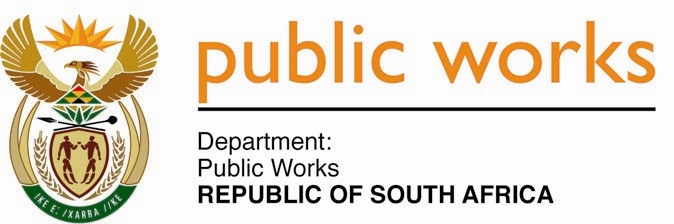 MINISTRY PUBLIC WORKSREPUBLIC OF SOUTH AFRICA Department of Public Works l Central Government Offices l 256 Madiba Street l Pretoria l Contact: +27 (0)12 406 2034 l +27 (0)12 406 1224Private Bag X9155 l CAPE TOWN, 8001 l RSA 4th Floor Parliament Building l 120 Plain Street l CAPE TOWN l Tel: +27 21 468 6900 Fax: +27 21 462 4592 www.publicworks.gov.za NATIONAL ASSEMBLYWRITTEN REPLYQUESTION NUMBER:					        		2102 [NW2413E]INTERNAL QUESTION PAPER NO.:					No. 29 of 2016DATE OF PUBLICATION:					        		23 SEPTEMBER 2016DATE OF REPLY:								31 OCTOBER 2016 2102.	Mr M S Malatsi (DA) asked the Minister of Public Works:What amount did (a) his department and (b) each entity reporting to him spend on advertising on the (i) Africa News Network 7 channel, (ii) SA Broadcasting Corporation (aa) television channels and (bb) radio stations, (iii) national commercial radio stations and (iv) community (aa) television and (bb) radio stations (aaa) in the 2015-16 financial year and (bbb) since 1 April 2016?		                							    NW2413E_______________________________________________________________________________REPLY:The Minister of Public Works(a) 	The Department of Public Works did not spend any amount on the (i) Africa News Network 7 channel in the 2015-16 financial year and since 01 April 2016. See below the details of the amounts spent by the Department of Public Works on advertising in the 2015-16 financial year and since 01 April 2016 to date.From 01 April 2016 to date:(b) (i), (ii) (aa) & (bb), (iii), (iv) (aa)& (bb), (aaa) & (bbb)None of the four entities reporting to the Department of Public Works namely, Council for the Built Environment (CBE), Construction Industry Development Board (CIDB), Independent Development Trust (IDT) and Agrèment South Africa (ASA), has spent on advertising in the specified media.NoName of the advertising campaignMediumAmount1.Handover of the Haines Park in VryburgSABC radio outside broadcastR171 0002.Budget vote (Post budget vote)Community radio stations phone in programmeR428 8403.Expanded Public Works Programme Artisan Development programme profiling SABC radio Outside broadcastR114 0004.Social sector conferenceSABC radio Outside broadcast and Community radio stationsR91 2004.Social sector conferenceCommunity radio stationsR176 6405.Anti-fraud Campaign SABC Public Radio Services (11 Radio stations)R1 504 252.08Total:                                                                                                           R2 485 932.08Total:                                                                                                           R2 485 932.08Total:                                                                                                           R2 485 932.08Total:                                                                                                           R2 485 932.08NoName of the advertising campaignAdvertising MediumAmount1.Bela-bela Career ExpoSABC radio outside broadcastR140 0001.Bela-bela Career ExpoCapricorn FM (Commercial radio station)R140 0002.Public Employment Programme visit to EPWP Project in KwaZulu-NatalSABC radio stations R285 2003.Post Budget vote campaignCommunity radio (phone in programme)R398 840 TotalTotalTotalR964 040